Описание инновационного педагогического опытаАбрамовой Марии ИвановныВВЕДЕНИЕ                                                                                                                                                                                        Тема опыта: «Нетрадиционные техники рисования и их роль в развитии творческих способностей детей  младшего дошкольного возраста»Сведения об авторе:Фамилия, имя, отчество:       Абрамова Мария ИвановнаДата рождения:      28.07.1959г.Должность:     воспитательМесто работы:   Структурное подразделение «Детский сад комбинированного вида «Звездочка» МБДОУ «Детский сад «Планета детства комбинированного вида»,   Чамзинский  муниципальный район                                                                                                    Образование:  высшее,  1978 -1983 гг.  МГПИ  имени М.Е.Евсевьеваспециальность: иностранные языкиквалификация: учитель немецкого и английского языковОбщий педагогический стаж:       40 летСтаж в занимаемой должности в данной организации:    37 летАКТУАЛЬНОСТЬ     С позиций современной концепции образования, предполагающей личностно-ориентированный подход к процессу обучения и воспитания,   проблема творческого развития личности стала одной из наиболее актуальных.    ФГОС ДО в качестве приоритетных задач  выдвигает создание благоприятных условий для развития  детей, развития способностей и творческого потенциала каждого ребенка в соответствии с их возрастными и индивидуальными особенностями и склонностями. Изобразительная деятельность дошкольников в детском саду является эффективным средством ее решения.  Использование нетрадиционных техник на занятиях рисованием способствует повышению интереса  к изобразительной деятельности.    Опыт работы с детьми позволяет отметить, что именно нетрадиционные техники рисования создают на занятиях атмосферу непринужденности, открытости, раскованности, развивают инициативу, самостоятельность, создают эмоционально положительное отношение к деятельности.   Дети осваивают разнообразный изобразительный материал, нетрадиционные техники рисования, получают опыт создания коллективных работ, готовят и проводят выставки. У дошкольников формируется чувство активного преобразователя, развивается потребность к появлению нового, необычного продукта творческой деятельности. Детям предоставляется возможность свободного выбора изобразительных материалов и средств выразительности, что развивает  творческие способности дошкольников.       Моя роль как педагога заключается в создании условий в изобразительной деятельности, ориентированной на каждого ребенка, его мировосприятия  и самовыражения, т.е. передачу образа своего «Я», обеспечивающих развитие творческой, самостоятельной личности. ОСНОВНАЯ ИДЕЯ     В аспекте современных концепций воспитания и образования, направленных на гуманизацию педагогического процесса, решаются задачи по воспитанию активной творческой личности. Этот процесс начинается в дошкольном возрасте, когда ребенок через общение со взрослыми и сверстниками, в широком контакте с окружающим миром, искусством, художественным творчеством осваивает социальный опыт. Дошкольный возраст является сензетивным к творческой деятельности, способствующий самовыражению, самоутверждению личности ребенка. В условиях целенаправленного формирования успешно развивается продуктивное творчество детей этого возраста в изобразительной деятельности – эмоционально насыщенной, имеющей большие возможности обогащения духовного мира ребенка, развития его творческих способностей.     В процессе творческой деятельности  я  вижу  свою задачу не столько в обучении детей изобразительным техникам, сколько в создании условий для самостоятельного, активного поиска способов изображения, когда педагог  стимулирует проявления инициативы, эмоционально поддерживает творческие возможности каждого ребенка.  Главным для ребенка в этом процессе является возможность самоутверждения, самовыражения, когда он воспринимает свой рисунок с позиций: «Я художник», «Мне нравится рисовать». Это способствует развитию художественно-творческих способностей дошкольников в каждом возрастном периоде.    На практике эта  задача реализуется мной через определенную технологию педагогического сотрудничества с детьми в многогранном мире изобразительных техник, представленную в опыте работы.    Цель педагогического опыта –  создание условий для  развития художественно-творческих способностей детей  дошкольного возраста на основе изучения и освоения различных техник и материалов, которая реализуется посредством поставленных задач: - расширять представления детей о многообразии нетрадиционных техник рисования;- обучать приемам нетрадиционных  техник рисования и способам изображения с использованием различных материалов;- создать условия для свободного экспериментирования с нетрадиционными художественными материалами и инструментами;- формировать эстетическое отношение к окружающей действительности на основе ознакомления с нетрадиционными техниками рисования;- приумножать опыт творческой деятельности, формировать культуру творческой личности;- развивать творческое воображение, фантазию, мышление дошкольников через занятия по освоению нетрадиционных  техник рисования.  Решая эти задачи, я  применяла современные подходы в работе: комплексный, системный, интегрированный, индивидуальный, мониторинговый, в режимных моментах, в проектной деятельности и в свободной деятельности детей.      ТЕОРЕТИЧЕСКАЯ БАЗА ОПЫТА     Детское творчество, по мнению исследователей, является процессом создания субъективно нового для ребенка продукта, в который он вложил свои знания, эмоциональное отношение к изображаемому, применив усвоенные им на занятиях под руководством педагога или найденные самостоятельно изобразительно-выразительные средства.     Развитие детского творчества в изобразительной деятельности  детей младшего дошкольного возраста рассматривалась многими исследователями, однако их трактовка была различной. Одни (В. Штерн, Е.Г. Бибанова) считают, что творческие процессы в этом возрасте еще слабы, не имеют тех свойств и признаков, которыми обладают в дальнейшем художественные произведения.     В противоположность такой точке зрения А.В. Бакушинский и Е.А. Флерина намечают как бы два этапа художественно-творческого выражения: «дообразный», когда дети эстетически осваивают материалы, выражая себя в ритме, движении, цвете и «образный», когда возникают первые попытки изображения.     Современная отечественная психология и педагогика рассматривают раннюю ступень развития ребенка с общих позиций его деятельности как процесса усвоения социально-культурного опыта. Исходя из этого положения, по отношению к изобразительной деятельности детей младшего дошкольного возраста ставится задача – найти способы ее развития, как проявления художественного творчества, формирования умений приобретать необходимый для этого опыт.  У современных детей, которые быстро вступают в активное общение с окружающим миром, гораздо раньше формируется образно-смысловая сторона изобразительной деятельности. Учитывая специфику рисования детей младшего дошкольного возраста Н.П. Сакулина, Т.Г. Казакова направляют внимание на раскрытие специфики образа в рисунках младших дошкольников в связи с развитием художественного творчества.  Формирование у дошкольников таких качеств личности, как самостоятельность, активность, инициатива, рассматривалось  Н.П. Сакулиной  как формирование составных творчества.   Изобразительная деятельность младшего дошкольного  возраста рассматривается Т.Г. Казаковой как одна из форм художественного творчества, в процессе которого они приобретают опыт для последующей творческой деятельности.  Я  использовала их идеи в своей практической деятельности.      Неоценимую помощь в практической работе с детьми работе также оказали следующие методические пособия:Давыдова Г. Н. Нетрадиционные техники рисования в детском саду. Часть I, II – М.:«Издательство Скрипторий 2003», 2008г.Давыдова Г.Н. Нетрадиционные техники рисования в детском саду / Часть 2.– М.: Издательство Скрипторий, 2008Лыкова И.А. Изобразительная деятельность в детском саду. Младшая группа. – М., 2010.Никитина А. В. Нетрадиционные техники рисования в детском саду. Планирование, конспекты занятий: Пособие для воспитателей и заинтересованных родителей. – СПб. :  КАРО, 2008г. Рисование с детьми дошкольного возраста: Нетрадиционные техники, планирование, конспекты занятий / Под ред. Р. Г. Казаковой. – М.: ТЦ Сфера, 2005г.  НОВИЗНА  ОПЫТА выявлена возможность развития изобразительного творчества  детей младшего дошкольного возраста  посредством нетрадиционных техник рисования;  определены требования и условия к подбору занятий, включающих использование нетрадиционных техник; разработана система работы по использованию нетрадиционных техник рисования в развитии творческих способностей детей младшего дошкольного возраста. ТЕХНОЛОГИЯ ОПЫТА       Нетрадиционные техники рисования имеют большое значение для снятия у ребенка негативных проявлений в эмоциональной сфере, поведения. Опыт работы  с детьми показывает, что эта деятельность способствует адаптации при поступлении ребенка в дошкольное учреждение.       Работа по развитию творческих способностей детей младшего дошкольного возраста дошкольников посредством нетрадиционных техник рисования   проводилась в три этапа.1-й этап –  подготовительный.  На  данном этапе  опыта я ставила перед собой следующие задачи:1. Проанализировать психолого-педагогическую и методическую литературу по проблеме формирования изобразительного творчества детей младшего дошкольного  возраста. 
2. Раскрыть сущность нетрадиционных техник рисования как средства формирования творческих способностей дошкольников.3. Рассмотреть педагогические условия для реализации нетрадиционных техник рисования на занятиях по изобразительной деятельности соответственно возрасту. 
4. Определить проявления творчества у детей в  изобразительной  деятельности    в условиях дошкольного учреждения.    Второй этап – основной.                                             На этом этапе проводилось:1. Организация в группе условий для самостоятельной художественно-изобразительной деятельности детей (уголок творчества, оборудованный и оснащённый всеми необходимыми материалами,  дополнила предметами: зубные щетки, пробки, высушенные листья деревьев, ватные палочки, нитки, поролон, свечи и др.).2. Разработка  и реализация проектов для детей младшего дошкольного возраста по развитию творческих способностей с использованием нетрадиционных техник рисования.  3. Участие воспитанников в международных, всероссийских, республиканских, муниципальных конкурсах совместно с родителями.                                             Знакомство с нетрадиционными техниками рисования  я начинала  с первой младшей группы.     Для работы с детьми младшего дошкольного возраста мной были  разработаны  долгосрочные  проекты по использованию нетрадиционных техник рисования   с учётом возрастных особенностей детей, в которых  отражено взаимодействие всех участников образовательного процесса:детей, воспитателя, родителей:«Рисуем без кисточки» для детей первой младшей группы  https://zvezdacham.schoolrm.ru/sveden/employees/18116/211986/  «Волшебные краски»  для детей второй младшей группы https://zvezdacham.schoolrm.ru/sveden/employees/18116/211986/     Обучение происходило в формах, которые соответствуют  для детей данной возрастной группы и прежде всего в форме игры, познавательной и исследовательской деятельности, обеспечивающей развитие творческих способностей  ребенка.    Чтобы ребенок проявил активность, творчество, самостоятельность, инициативу, я применяла методы, способствующие этому.    В работе с детьми младшего  дошкольного возраста я использовала следующие методы и приемы:- игровые приемы способствуют созданию эмоционального отношения к процессу рисования (создание игровой ситуации, сюрпризный момент с  просьбой о помощи);-  словесные: беседы, чтобы вызвать интерес детей к предстоящей деятельности, чтение художественной  литературы: потешек, песенок, стихов;-  наглядные: рассматривание доступных детям произведений изобразительного искусства, предметов, народных игрушек  и т.д.  Я  принимала активное участие в процессе рассматривания, помогая ребенку увидеть наиболее существенное в образе каждого персонажа; -   показ  способов изображения, который сопровождается устным объяснением;-  метод «пассивных » движений в воздухе и  вместе с рукой ребенка, если он затрудняется;- музыкальное сопровождение, которое способствует эмоциональному отношению детей  к процессу деятельности;- совместное рассматривание готовых работ. Краткие мои комментарии  не только фиксируют внимание  детей на том, что изображено, но и дают толчок развития творческого воображения.   Обучение навыкам, умениям тесно связано с формированием предпосылок для творчества с обогащением представлений об окружающем. При этом дети постепенно овладевают способами самостоятельных действий, выбирая средства для передачи образа в рисунке.   Формы организации работы с детьми я использовала  разные:  индивидуальную, по подгруппам,   фронтальную.    Для детей младшего дошкольного возраста наиболее доступны, понятны и интересны следующие нетрадиционные техники рисования: рисование пальчиками,  ладошкой,  оттиск пробкой,  тычок жесткой полусухой кистью, оттиск мятой бумагой,  рисование ватными палочками.    Работу ознакомления с нетрадиционными техниками рисования я начинала с рисования пальчиками, так как в раннем возрасте  ребенок только учится владеть изобразительными инструментами, а движением пальчика ему легче контролировать: «Дождик, дождик кап-кап-кап», «Веточка рябинки», «Птички клюют ягоды», «Укрась варежку»,  «Зайчик», «Машина»  (рисование  пальчиком по контуру) и другие.      Много положительных эмоций дети получали при рисовании  ладошкой: «Солнышко лучистое», « Желтые листья летят»,  «Весёлые осьминожки», «Травка зеленеет» и т.д.    С помощью нетрадиционной техники  рисования «Тычок жесткой полусухой кистью»   учила  детей передавать пушистую шерсть  разных животных: «Мишка косолапый по лесу идет», «Пушистые котята», «Мое любимое животное», «Зайчишка».    Оттиск пробкой привлекал детей процессом печати: «Гусеница», «Вишневый компот», «Мои рукавички», «Бабочка».    Успех работы с дошкольниками во многом зависит от взаимодействия с родителями. С родителями проводились беседы, консультации по созданию игрового и «художественно-творческого пространства» для ребенка в соответствии с особенностями его возраста, давались рекомендации по приобретению необходимых для изобразительной деятельности материалов, а именно:- Консультация для родителей "Нетрадиционные техники рисования в совместной деятельности детей и детей» https://zvezdacham.schoolrm.ru/sveden/employees/18116/211986/     - Беседы с родителями  «Роль семьи в художественно-эстетическом развитии детей», «Что любит ваш ребенок рисовать?» и др.;- Папки – передвижки «Нетрадиционные техники рисования», «Давайте рисовать»;-  Размещение информационного материала в родительском  уголке;-  Анкетирование «Любит ли ваш ребенок рисовать?»;-  Выставки детских рисунков по теме занятия.Третий этап -  контрольно-аналитический.   Заключался в проверке успешности выбранных мной методов работы. Он предусматривает следующую работу: 1. Отслеживание  и анализ результатов работы:  выявить влияние нетрадиционных техник рисования на развитие творческих способностей детей младшего дошкольного возраста.  2. Подготовка    методических    материалов    по    проблеме   развития творческих способностей   детей в условиях  дошкольного учреждения, оформление материалов опыта. РЕЗУЛЬТАТИВНОСТЬ ОПЫТА     Главный показатель результативности опыта  работы по развитию  творческих способностей  детей - это данные диагностического обследования изобразительной деятельности детей.  Я получила следующие результаты:   По результатам работы к концу года прослеживается положительная динамика в развитии у детей навыков в процессе рисования, в соответствии с возрастом, что свидетельствует об эффективности реализованной мною  системы.     Положительным результатом в своей работе считаю также  участие детей в конкурсах различного уровня:ТРУДНОСТИ И ПРОБЛЕМЫ ПРИ ИСПОЛЬЗОВАНИИ ДАННОГО ОПЫТА    Работая над темой «Нетрадиционные техники рисования и их роль в развитии творческих способностей детей  младшего дошкольного возраста» в своейпедагогической практике  я  столкнулась с определенными трудностями:- предметно-пространственная среда группы  требует улучшений в соответствии с ФГОС ДО;- для организации деятельности детей необходимо приобретать различный раздаточный и демонстрационный материал, дидактические и развивающие игры, современную методическую литературу; -  подбор форм и методов работы требует тщательного отбора индивидуально для каждого ребенка;      Но все эти трудности преодолимы и проводимая мною работа лишь подтверждает это. Мы добились положительных результатов по сплочению и укреплению взаимоотношений между всеми участниками педагогического процесса.АДРЕСНЫЕ РЕКОМЕНДАЦИИ ПО ИСПОЛЬЗОВАНИЮ ОПЫТА         Данный педагогический опыт адресован как начинающим педагогам, так и опытным воспитателям, в связи с тем, что одной из основных задач воспитания и образования является формирование творческой личности ребенка.        По обобщению опыта «Нетрадиционные техники рисования и их роль в развитии творческих способностей детей  младшего дошкольного возраста»  мной был собран и оформлен материал,  с которым педагоги имеют возможность ознакомиться и  использовать его в своей работе.         Мой педагогический опыт обобщен и расположен на официальном сайте образовательного	 учреждения:  https://zvezdacham.schoolrm.ru/sveden/employees/18116/211986/         Своим педагогическим опытом я охотно делюсь с коллегами: на уровне  дошкольного учреждения  проводила обучающие семинары и консультации для педагогов:- мастер – класс на тему: «Знакомство с нетрадиционными техниками рисования  и их роль в развитии креативности детей дошкольного возраста»  https://zvezdacham.schoolrm.ru/sveden/employees/18116/211986/- консультация для воспитателей  «Нетрадиционные техники рисования и их роль в развитии детей дошкольного возраста»  https://zvezdacham.schoolrm.ru/sveden/employees/18116/211986/  участвую в работе семинаров и секций муниципального уровня, провожу открытые занятия для педагогов района.https://www.youtube.com/watch?v=UnQ7LtUpCKM - ссылка на открытое занятие по художественно-эстетическому развитию «Наряд для бабочек» в первой младшей группе (нетрадиционные техники рисования) разработки и презентации своей работы выкладываю в сети Интернет.https://nsportal.ru/user/89449 -  ссылка на мой сайт.        Подводя итоги работы, направленной на развитие творческих способностей детей младшего  дошкольного возраста в системе занятий по изобразительной деятельности, можно отметить позитивные результаты проделанной работы:- дети приобрели определенные умения и навыки в использовании нетрадиционных техник рисования в соответствии с возрастом;-     дети проявляют эмоциональное отношение к процессу деятельности; -   дети выбирают по своему желанию изобразительные материалы и способы рисования;-  у детей значительно повысился уровень творческих способностей в процессе изобразительной деятельности.СПИСОК ЛИТЕРАТУРЫ:Давыдова Г.Н. Нетрадиционные техники рисования в детском саду / Часть 1. – М.: «Издательство Скрипторий , 2008 Давыдова Г.Н. Нетрадиционные техники рисования в детском саду / Часть 2.– М.: Издательство Скрипторий, 2008Доронова Т.Н. Развитие детей в изобразительной деятельности //Ребенок в детском саду. - № 4. - 2014. - 21-29 Казакова Р. Г. Рисование с детьми дошкольного возраста: нетрадиционные техники, планирование, конспекты занятий. — М.: Просвещение, 2013. — 125 сКазакова Т.Г. Теория и методика развития детского изобразительного творчества / Т.Г. Казакова.- М.: ВЛАДОС,2016. – 255 с.Комарова Т.С. Изобразительная деятельность в детском саду. Программа и методические рекомендации. – М.: Мозаика-Синтез, 2015.-192с.Лыкова И.А. Изобразительная деятельность в детском саду. – М: «Карапуз – Дидактика», 2014. – 108с.Никитина А. В. Нетрадиционные техники рисования в детском саду. Планирование, конспекты занятий: Пособие для воспитателей и заинтересованных родителей. – СПб. :  КАРО, 2008г.Федеральный государственный образовательный стандарт дошкольного образования [Электронный ресурс] Интернет-ресурсы                                                                                                               Приложение Конспект НОД с использованием нетрадиционных техник рисования во второй младшей группеТема:   «Ежик - ни головы, ни ножек»»Задачи:                        Образовательные: - продолжать упражнять детей в умении владения техниками рисования «тычок жесткой полусухой кистью», рисование ватными палочками;-  закреплять знания детей о жизни ежей весной.Развивающие: - развивать  зрительно-двигательную координацию, мелкую моторику;-  вызвать интерес к сочетанию разных нетрадиционных техник рисования.Воспитывающие:- воспитывать добрые чувства к диким животным;- воспитывать самостоятельность, чувство радости от результата  своего труда.Материалы и оборудование:- половина листа А4 с силуэтом ежа без колючек, носика и глаз (по количеству детей),  ватные палочки, жесткие кисти, гуашь черного цвета (по количеству детей),  ежик (игрушка),  коробка, изображение контура ежа для показа способа рисования, рисунок с изображением ежихи, выполненный в технике «тычок полусухой жесткой кисти».Ход занятияВоспитатель  вносит в группу коробку.Воспитатель:  - Дети, сегодня у нас на занятии необычный гость. Он прячется в коробке.  Интересно, кто же  там прячется? Отгадайте мою загадку:  Сердитый недотрога 
Живет в глуши лесной, 
Иголок очень много, 
А нитки - ни одной (ежик)Воспитатель: - Молодцы, ребята. Вот какой красивый ежик прячется у меня в коробке (показывает игрушку детям)Воспитатель: - Дети, где живут ежи? (ответы детей)Воспитатель -  Правильно, ежи обитают в лесу.Воспитатель  - Дети, скажите, ежи боятся кого-то в лесу?Дети: - Волка и лису.Воспитатель:  - Что делает ежик, когда увидит волка или лису?Дети: - Ежик сворачивается в клубок.Воспитатель: - Действительно, ежик сворачивается в клубок, выставив наружу свои  иголки,  и шипит.Воспитатель читает стих Александра  Вихора   «Ёж!»Ходит ёж в иголках острых
Жить ему легко и просто
Если ёжика кто тронет
Ёж в ответ его уколет!
Не боится даже змей
Обижать его не смей!Далее воспитатель  вместе с детьми  рассматривает рисунок с изображением ежихи, выполненный в технике «тычок полусухой жесткой кисти».Воспитатель:  - Дети, посмотрите на  колючие иголки  мамы  ежихи, с помощью которых она защищается от врагов.  Какие они большие и жесткие! У мамы ежихи  недавно родились маленькие ежата без иголок  и, свернуться в клубочек  они тоже не могут, потому что совсем маленькие.  Мама ежиха просит вас помочь ее деткам - нарисовать ее малышам жесткие колючие иголки. Вы согласны?  Дети: - Согласны.Воспитатель:  -  Мы будем рисовать колючки ежатам техникой «тычок жесткой полусухой кисти».  Давайте вспомним, как это делается. Воспитатель показывает  технику  рисования «тычок жесткой полусухой кисти», рисуя колючие иголки ежихе. Далее дети сами рисуют  колючки маленьким ежатам в данной технике.Воспитатель: - Дети, какие большие  и жесткие иголки у вас получились. Теперь наши ежата никого не будут  бояться в лесу!Воспитатель: -  А сейчас немного отдохнем, сделаем физминутку «Жил в лесу колючий еж».                  Воспитатель вместе с детьми делают физминутку .Жил в лесу колючий ежик,
Был клубочком и без ножек, (обнимают себя за плечи)
Не умел он хлопать
— Хлоп-хлоп-хлоп,  (хлопают в ладоши)
Не умел он топать
— Топ-топ-топ      (топают на месте)
Не умел он прыгать
— Прыг-прыг-прыг     (прыгают на двух ногах)
Только носом двигать
– Шмыг-шмыг-шмыг      (шмыгают носом)
А ребятки в лес пришли,
Ежика в лесу нашли,
Научили хлопать
— Хлоп-хлоп-хлоп,       (хлопают в ладоши)
Научили топать
— Топ-топ-топ.    ( топают на месте)
Научили прыгать
— Прыг-прыг-прыг,     (прыгают на двух ногах)
Научили бегать…    (бегают на месте)Воспитатель: - Дети,  внимательно посмотрите на ваши рисунки. Как вы думаете, что еще надо дорисовать ежатам?Дети: - Глаза и носики.Воспитатель: - Тогда приступайте к работе и  дорисуйте вашим ежатам глаза и носики с помощью ватных палочек.              Дети дорисовывают недостающие детали.После окончания работы воспитатель раскладывает работы детей на столе и проводит анализ детских работ.Воспитатель:  - Дети, посмотрите, какие красивые ежата у вас получились! Какие острые у них иголки!- Кому вы сегодня помогли на занятии?  (Ответы детей)- Как вы помогли маме ежихе?  Дети: - Нарисовали ее ежатам колючие иголки, глаза и носики.Воспитатель:  - Чем вы рисовали иголки ежатам?  (Ответы детей)А чем вы  дорисовывали глаза и носики ежатам?  (Ответы детей) Воспитатель: - Дети, вы большие молодцы! Вы помогли маленьким ежатам! Мама ежиха благодарит вас за  помощь и угощает вас  яблоками.  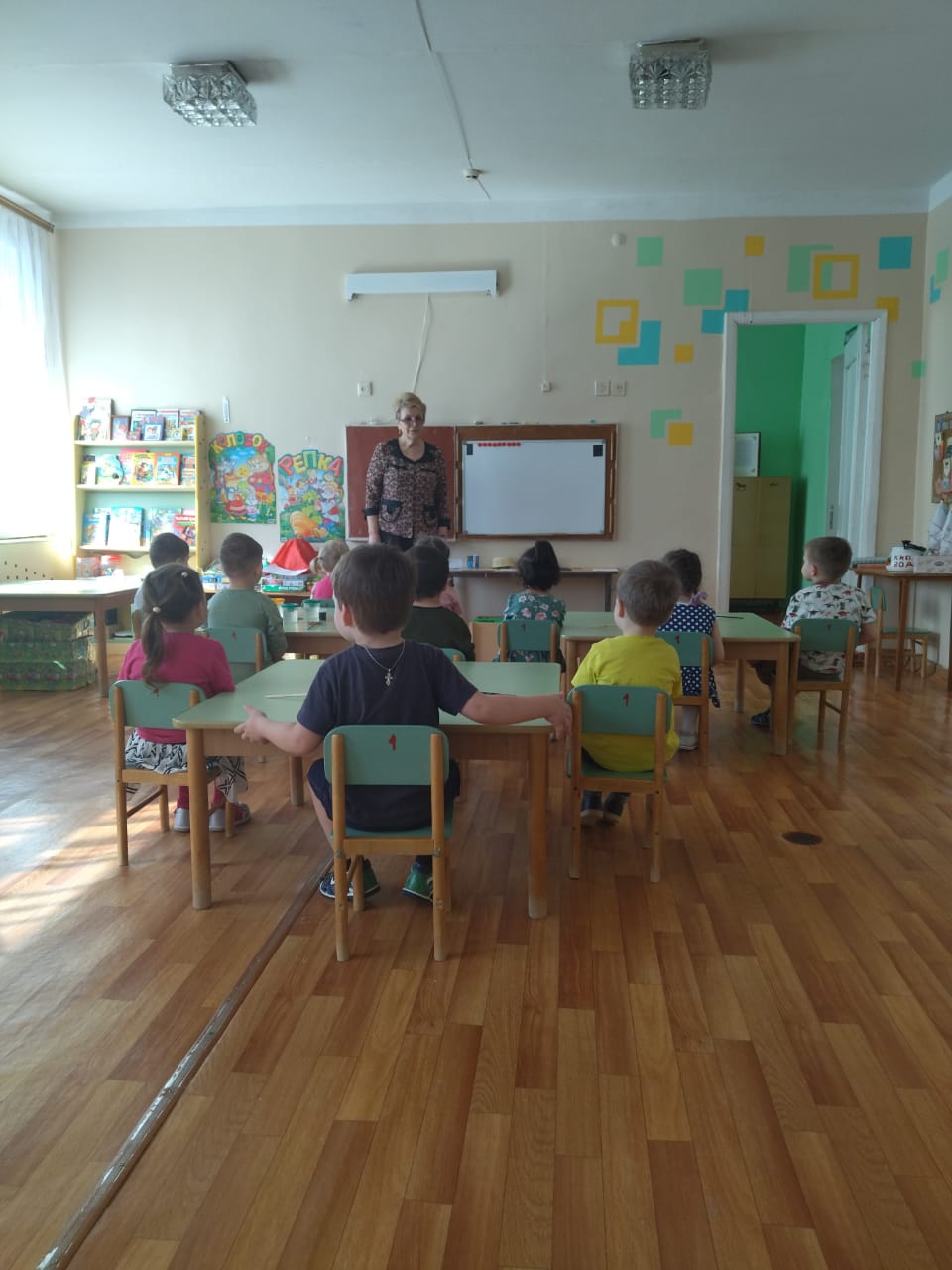 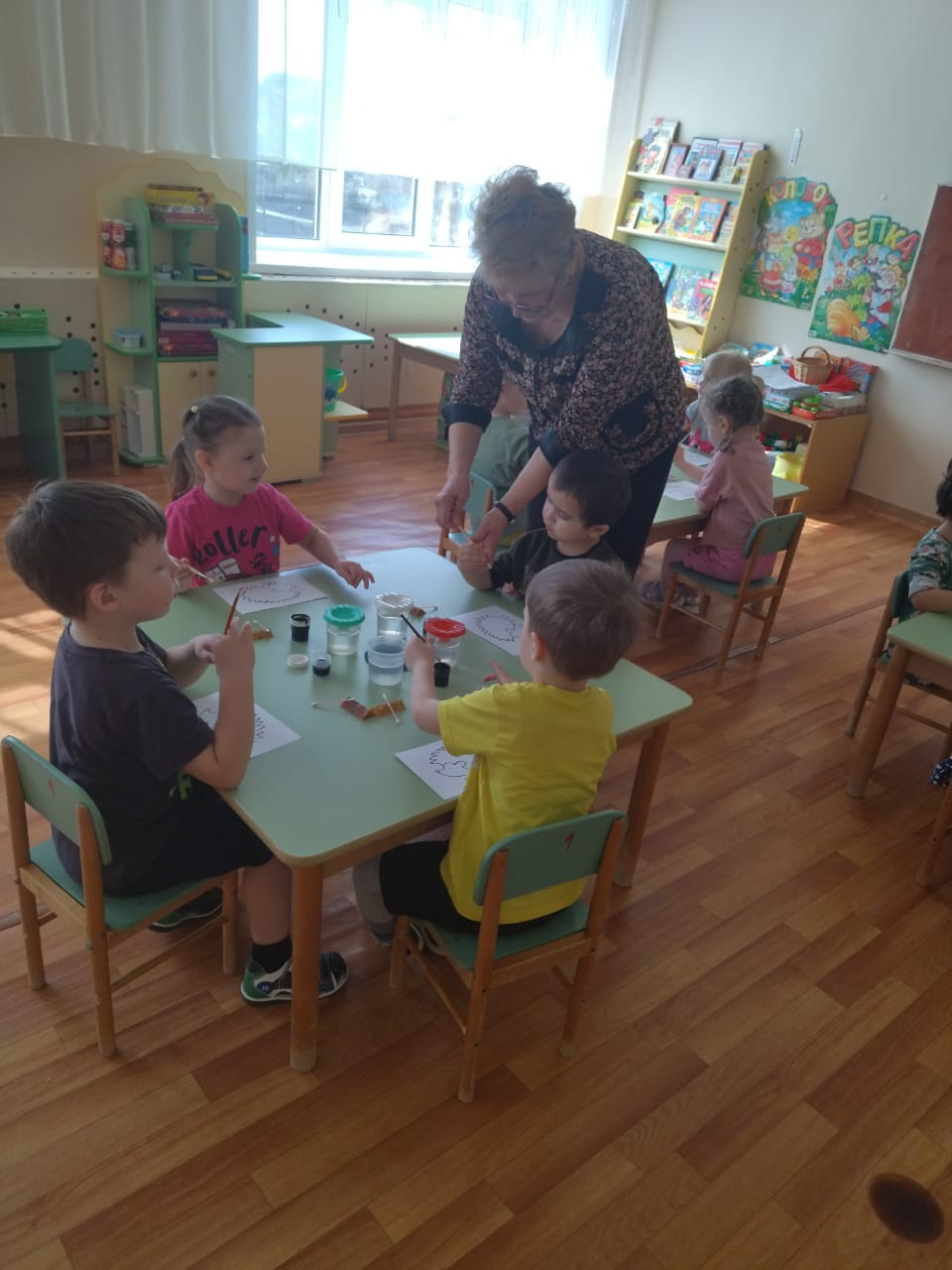 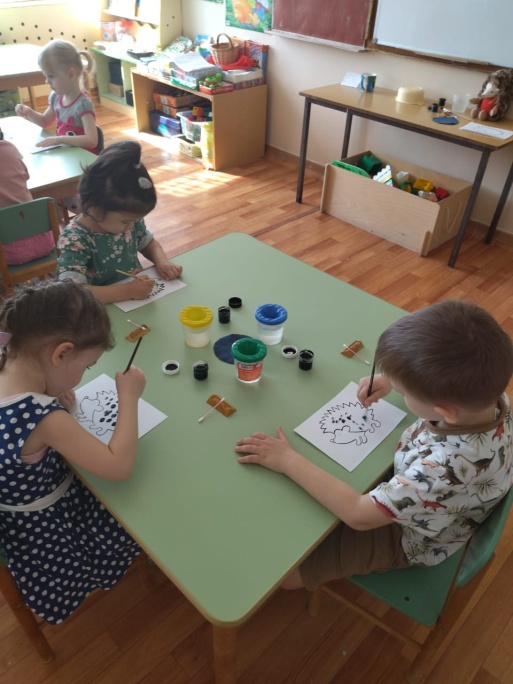 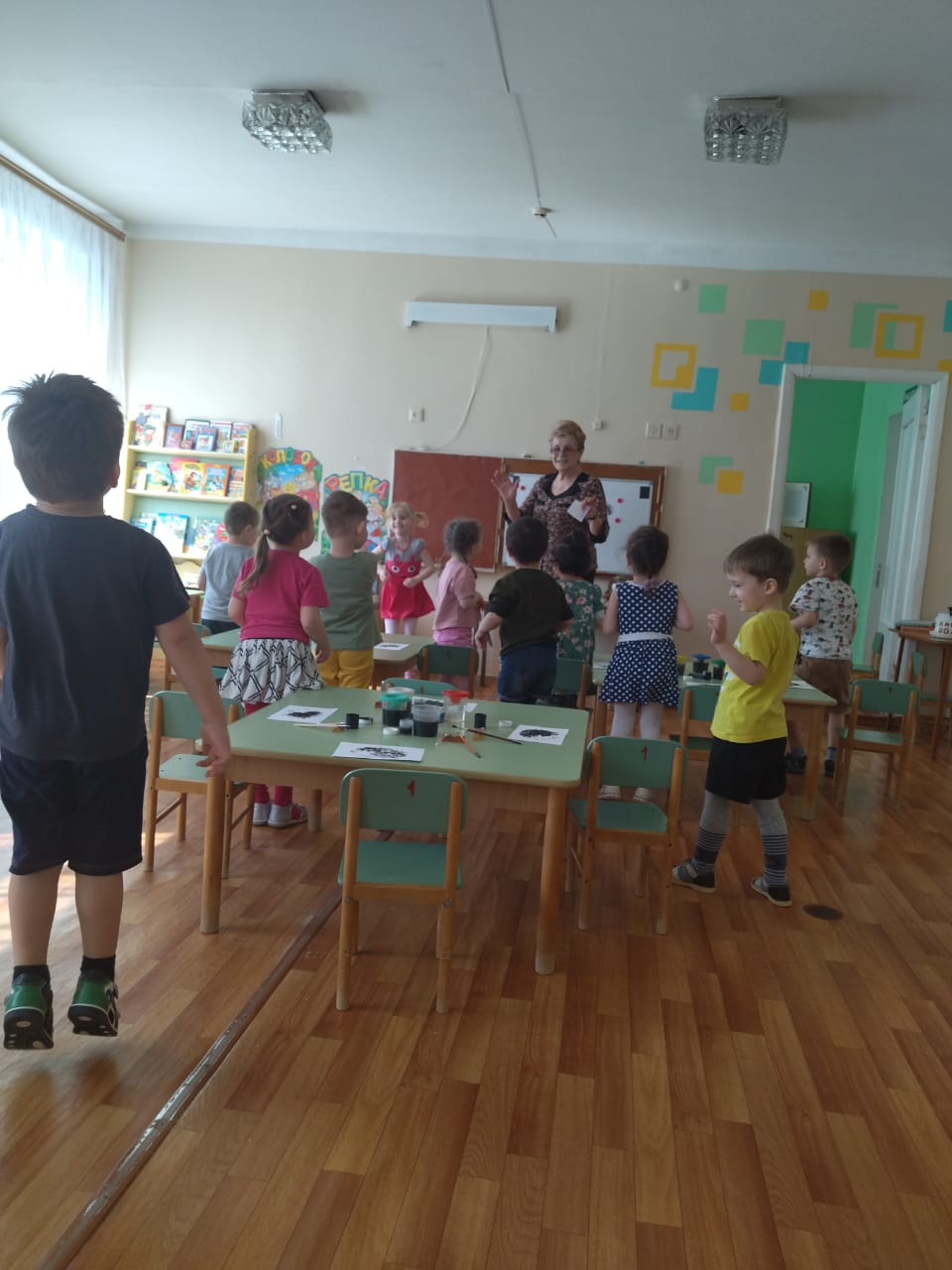 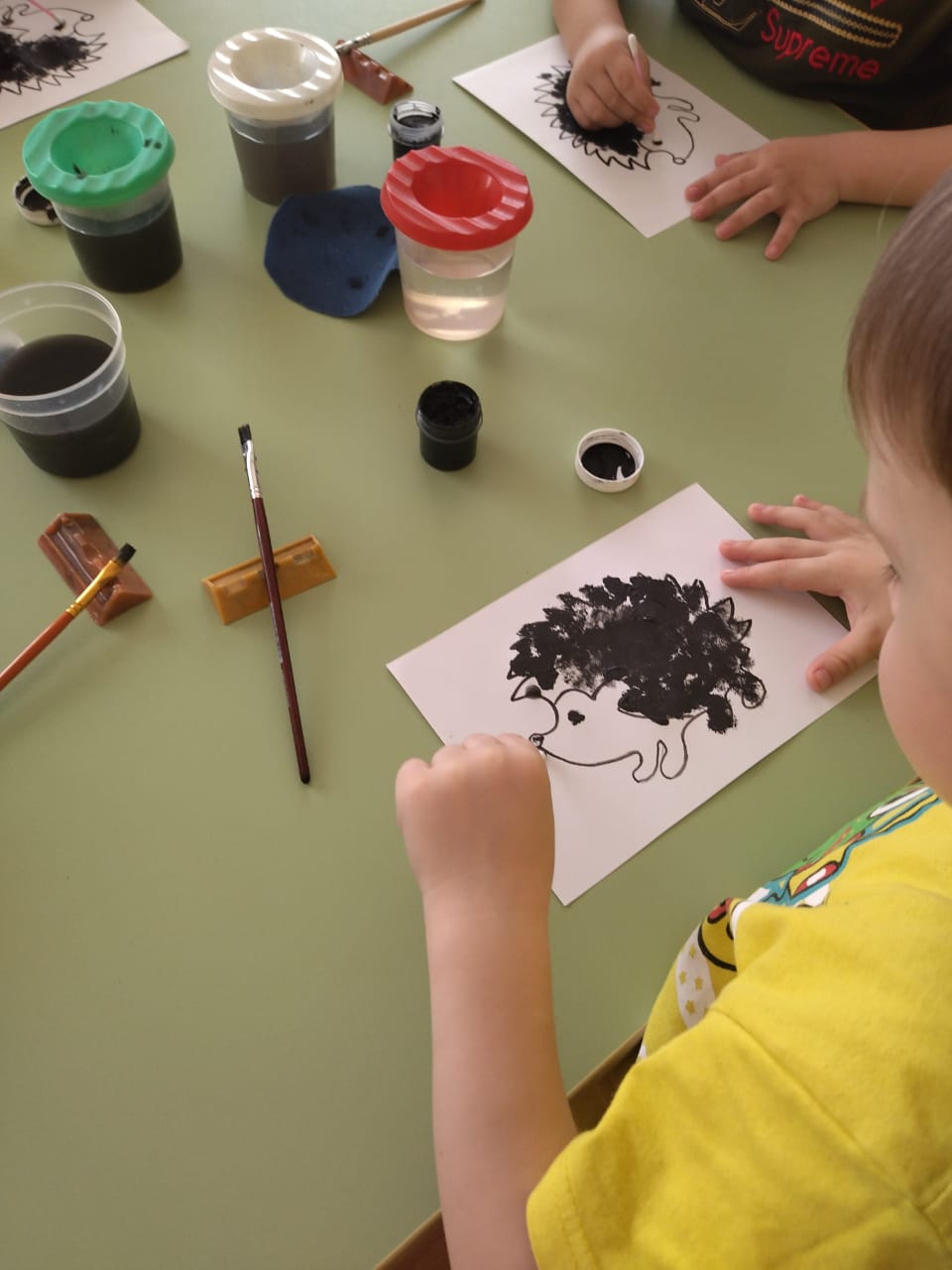 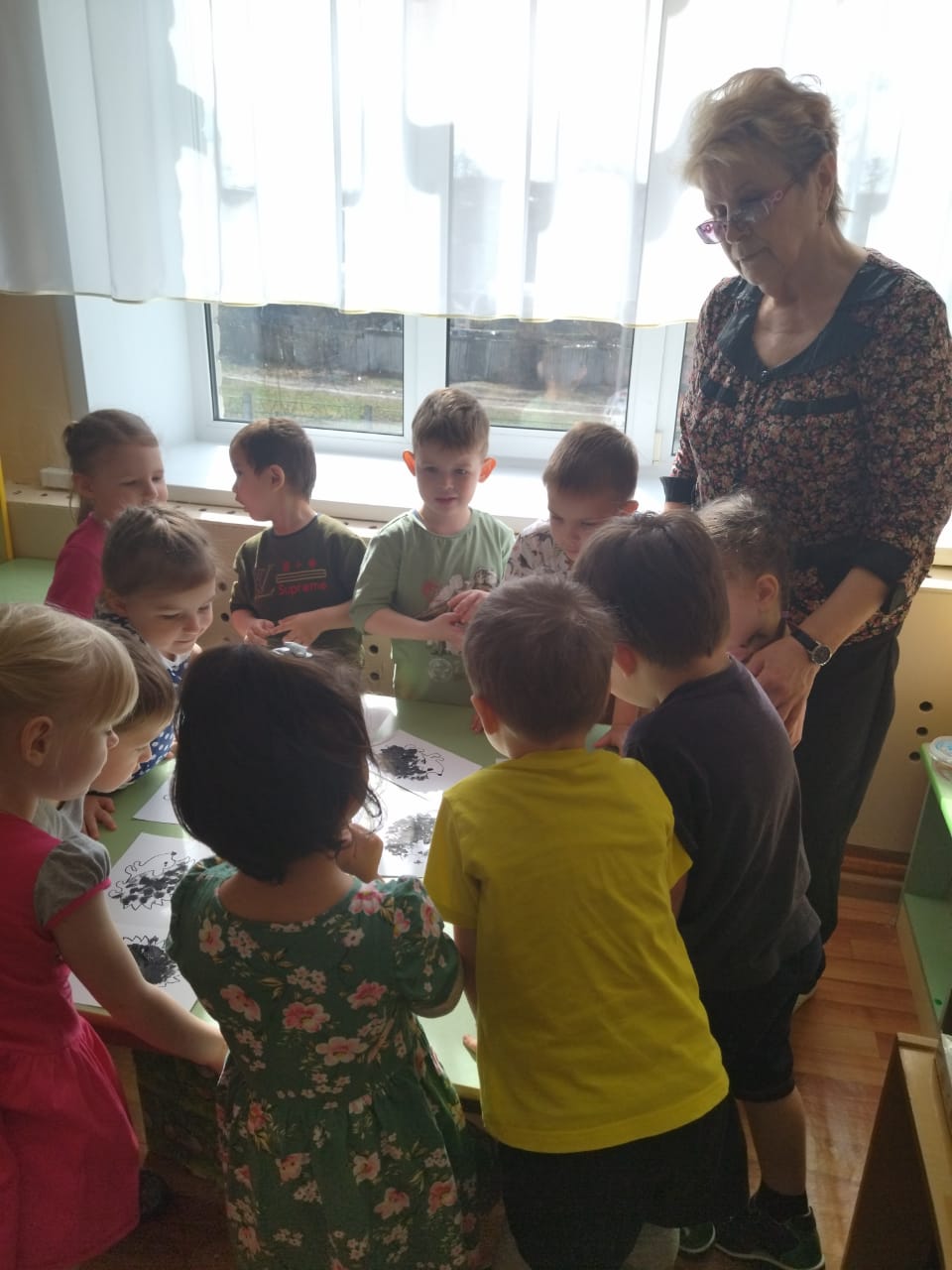 ГруппаДатаУровеньУровеньУровеньГруппаДатавысокий среднийнизкий2021-2022гг.Первая младшая группаНачало года0%48%52%2021-2022гг.Первая младшая группаКонец года9%76%15%2022-2023гг.Вторая младшая группаНачало года10%71%19%2022-2023гг.Вторая младшая группаКонец года26%65%9%ДатаНаименование конкурсаФамилия, имя ребенкаРезуль-татМуниципальный уровеньМуниципальный уровеньМуниципальный уровеньМуниципальный уровень2022г.Конкурс детского художественного  творчества  «Новогодний фейерверк»Колесникова Софья3 место2022г.VII районный героико-патриотический фестиваль детско-юношеского творчества  « Звезда спасения»Годяйкин Егор2 место2023г.Конкурс моделей одежды «Флора –дизайн»Алесова Анна3 место2023г.Конкурс детского творчества по пожарной безопасности  « Неопалимая купина»Юренко Мария1 местоРеспубликанский уровеньРеспубликанский уровеньРеспубликанский уровеньРеспубликанский уровень2023г.Конкурс детских творческих работ«Рождественская сказка»Кузьминова Дарья3 местоВсероссийский уровеньВсероссийский уровеньВсероссийский уровеньВсероссийский уровень2022г.Всероссийский конкурс детского творчества «Сквозь года»Хусаинов Фируз2 место2023г.Всероссийский конкурс детского творчества «Время чудес»»Сысуев Ваня1 местоМеждународный уровеньМеждународный уровеньМеждународный уровеньМеждународный уровень2023г.Викторина для дошкольников «Насекомые России»Баринов АртемДипломI степени